Report on developments in the Technical CommitteeDocument prepared by the Office of the UnionDisclaimer:  this document does not represent UPOV policies or guidanceEXECUTIVE SUMMARY	The purpose of this document is to report on developments in the Technical Committee (TC) at its fifty-ninth session, held in Geneva on October 23 and 24, 2023, of relevance for the Administrative and Legal Committee (CAJ).  	The report of the TC is available in document TC/59/28 “Report”.	The CAJ is invited to note developments at the fifty-ninth session of the TC, as reported in this document.	The structure of this document is as follows:EXECUTIVE SUMMARY	1Development of guidance and information materials	2Information Documents	2Revision of document UPOV/INF/16 “Exchangeable Software” (document UPOV/INF/16/12 Draft 1)	2Revision of document UPOV/INF/22 “Software and Equipment Used by Members of the Union”  (document UPOV/INF/22/10 Draft 1)	2Explanatory Notes on Variety Denominations under the UPOV Convention	2Matters for adoption by the Council	2Matters for consideration by the Technical Working Parties, at their sessions in 2024 (not for adoption by the Council)	3TGP Documents	4TGP/7: Development of Test Guidelines, GN 13, paragraph 3.6, (Revision): Disease resistance characteristics: addition of state of expression and placement of non asterisked disease resistance characteristics in Section 5 of the Technical Questionnaire	4TGP/12: Guidance on Certain Physiological Characteristics (Revision): Example disease resistance characteristic	4Measures to enhance cooperation in examination	5Increasing participation of new members of the Union in work of the TC and restructuring the work of the TWPs	5Recommendations on the proposals in document TC/58/18 “Survey on the needs of members and observers in relation to TWPs”	5Possible implementing measures	5TWV and TWF 2023 hybrid meetings participants’ satisfaction survey	6Molecular techniques	7Confidentiality & ownership of molecular information	7Discussion on molecular techniques in DUS examination	7Program of work for the Enlarged Editorial Committee (TC-EDC) in 2024	7discussion on disease resistance characteristics in dus examination	7Matters for information	7UPOV information databases	7Updating botanical nomenclature of UPOV CODES	7Replacing complex botanical nomenclature by variety groups	9Proposed amendments to UPOV codes considered by the TWO in 2023	11	The following abbreviations are used in this document:CAJ:	Administrative and Legal CommitteeTC:  	Technical CommitteeTC-EDC:  	Enlarged Editorial CommitteeTWA:  	Technical Working Party for Agricultural CropsTWF:  	Technical Working Party for Fruit Crops TWM:	Technical Working Party on Testing Methods and TechniquesTWO:  	Technical Working Party for Ornamental Plants and Forest Trees TWV:  	Technical Working Party for VegetablesTWPs:	Technical Working Parties Development of guidance and information materials	The TC considered document SESSIONS/2023/2.Information DocumentsRevision of document UPOV/INF/16 “Exchangeable Software” (document UPOV/INF/16/12 Draft 1)	The TC agreed to propose the revision of document UPOV/INF/16/11 “Exchangeable Software”, on the basis of document UPOV/INF/16/12 Draft 1.Revision of document UPOV/INF/22 “Software and Equipment Used by Members of the Union” 
(document UPOV/INF/22/10 Draft 1)	The TC agreed to propose the revision of document UPOV/INF/22/9 “Software and equipment used by members of the Union”, on the basis of document UPOV/INF/22/10 Draft 1Explanatory Notes on Variety Denominations under the UPOV Convention Matters for adoption by the CouncilNew variety denomination classes for Allium	The TC agreed to propose the creation of new variety denomination classes within the genus Allium, as presented in document SESSIONS/2023/2, Annex I, and reproduced as follows:Classes within a genus	The TC noted that the Council would be invited to adopt the agreed changes to the Explanatory Notes on Variety Denominations under the UPOV Convention (document UPOV/EXN/DEN), at its fifty-seventh session, subject to agreement from the CAJ, at its eightieth session.New variety groups for Beta vulgaris	The TC agreed to propose the creation of variety groups for the UPOV codes for Beta vulgaris L. ssp. vulgaris, on the basis of the proposed amendments presented in document SESSIONS/2023/2, Annex I, and reproduced as follows: Classes within a genus	The TC noted that the Council would be invited to adopt the agreed changes to document UPOV/EXN/DEN at its fifty-seventh session, subject to agreement from the CAJ, at its eightieth session.Matters for consideration by the Technical Working Parties, at their sessions in 2024 (not for adoption by the Council)New variety denomination classes for Prunus	The TC considered the creation of new variety denomination classes within the genus Prunus, as presented in document SESSIONS/2023/2, Annex I.	The TC considered the proposed explanation that “denominations of interspecific hybrids to be different from denominations in the denomination classes of all the parent species” and agreed that the situation was applicable to all the genera in the list of classes within a genus and not only to Prunus. 	The TC agreed to invite the TWPs, at their sessions in 2024, to consider other situations when a denomination should be compared with denominations in other classes within a genus or the entire genus, such as:Denominations for varieties identified at genus level only, where the variety belongs to one of the genera included in the following list of “Classes within a genus” must be different from denominations within that genus.Denominations for varieties belonging to one of the “Classes within a genus” must be different from all denominations for varieties identified at genus level only.Denominations of interspecific hybrids must be different from denominations of varieties in classes of all the parent species.Denominations for varieties belonging to one of the “Classes within a genus” must be different from all denominations for varieties of interspecific hybrids with at least one parent species within that class.TGP DocumentsTGP/7: Development of Test Guidelines, GN 13, paragraph 3.6, (Revision): Disease resistance characteristics: addition of state of expression and placement of non asterisked disease resistance characteristics in Section 5 of the Technical Questionnaire	The TC agreed to propose amending document TGP/7, GN 13, paragraph 3.6, to clarify that disease resistance characteristics not indicated with an asterisk in the table of characteristics may be presented in Section 5 of Technical Questionnaires (TQ) with the addition of a state of expression “not tested”, when the characteristic was not used as a grouping characteristic, as set out in document SESSIONS/2023/2, Annex II, and reproduced as follows: “3.6	GN 13(4)(b) explains that “TQ characteristics selected from the Table of Characteristics should, in general, receive an asterisk in the Table of Characteristics”.  Certain characteristics, particularly disease resistance characteristics, which are potentially useful as grouping characteristics might not be indicated with an asterisk in the Table of Characteristics.  In the case of disease resistance characteristics, for example, there may be obstacles to the use of the characteristic for a number of members of the Union because of technical or quarantine requirements.  Those same obstacles might also make it difficult for applicants to provide information on those characteristics if they were included in the Technical Questionnaire, Section 5 “Characteristics of the variety to be indicated”.  Therefore, disease resistance characteristics not indicated with an asterisk at the Table of Characteristics and not used as grouping characteristic may be presented in Section 5 of Technical Questionnaires (TQ) with the addition of a state of expression “not tested”.  information should be sought in Section 7 “Additional information which may help in the examination of the variety” of the Technical Questionnaire.  The guidance on the presentation of the characteristics for Section 5 (see GN 13.3 & 13.4 above would also apply for the presentation of characteristics in Section 7.”TGP/12: Guidance on Certain Physiological Characteristics (Revision): Example disease resistance characteristic	The TC agreed to propose the revision of document TGP/12 “Guidance on certain physiological characteristics”, Section 2.3.2, to replace the example of disease resistance characteristic, as presented in document SESSIONS/2023/2, Annex IV, paragraph 3, to read as follows:  	The TC noted that the Council would be invited to adopt the agreed changes to document TGP/12 at its fifty-seventh session, subject to agreement from the CAJ, at its eightieth session.Measures to enhance cooperation in examination	The TC noted the developments reported in document SESSIONS/2023/4, including the survey of members of the Union for information on policies or legal barriers that could prevent international cooperation in DUS examination.  The TC noted that the CAJ would be invited to consider the document and possible measures to increase opportunities for international cooperation in DUS examination at its eightieth session.	The TC agreed to support the exchange of information from UPOV members on practices in DUS examination, including events to discuss the environmental effect in the expression of characteristics and variety collections. 	The TC agreed there was an opportunity to increase the exchange of information, including the possibility to organize events to discuss arrangements for testing at breeders’ premises, criteria for independence and avoiding conflict of interests.Increasing participation of new members of the Union in work of the TC and restructuring the work of the TWPs	The TC considered document TC/59/5.Recommendations on the proposals in document TC/58/18 “Survey on the needs of members and observers in relation to TWPs”	The TC agreed with the recommendations in document TC/59/5, paragraphs 11 to 54, subject to the following amendments:[12] to read:  It is recommended [12] that matters for information be made available online on the UPOV website as documents or pre-recorded videos and presented during the session as agreed by the chairperson.[17] to read:  It is recommended [17] that seminars on testing methods and techniques and other developments in DUS examination might be organized along with meetings of the Technical Committee as a means to increase awareness of developments.[18] to read:  It is recommended [18] that exhibitions of research with poster sessions might be considered along with the seminars held in conjunction with the Technical Committee meetings as a means of increasing awareness of developments.  Information from the poster sessions should also be made available to experts not physically present at the TC sessions. Performance indicator to read:  “Percentage of PVP applications in UPOV members covered by UPOV Test Guidelines” 	The TC considered recommendations [22] and [23] on Test Guidelines subgroups and agreed to add a new recommendation on developing guidance on the role of leading experts.	The TC agreed that the efficiency of the performance indicators should be reviewed periodically along with the implementation of the recommendations in this document.Possible implementing measures	The TC agreed that recommendations in document TC/59/5 could be grouped by affinity and implemented through similar measures.  The TC agreed the following implementing measures:Already implemented: [40]No action required: [2]; [3]; [8]; [9] ; [19]; [20]; [42]UPOV Office will implement: [4]; [12]; [33]; [34]UPOV Office will implement with TWP host and document “guidance for hosts of TWPs”: [5]; [6]; [7]; [10]; [11]; [13]; [14]; [15]; UPOV Office will implement with TC and TWP chairpersons: [16]; [17]; [18]; [35]; [36]; [37]UPOV Office to provide reports to TC on annual basis starting in 2024: [43]UPOV Office to invite TC to consider on annual basis starting in 2024: [44]; [45]UPOV Office to develop proposals for TC in 2024: [27]; [29]; [30]; [31]; [32]; [38]; [39]; [41]Test Guidelines: [21]; [22]; [23]; [24]; [25]; [26]; [28]	The TC agreed that recommendations on Test Guidelines ([21]; [22]; [23]; [24]; [25]; [26] and [28]) encompassed a range of aspects, including the nature and structure of the online tool for drafting Test Guidelines (web-based TG template) and the structure of the Test Guidelines themselves.  The TC agreed to establish a subgroup as follows:The purpose of the subgroup is to develop options for consideration by the Technical Committee, at its sixtieth session, to address recommendations on Test Guidelines presented in document TC/59/5, including options on the online tool for drafting Test Guidelines (web-based TG template) (recommendations [21]; [22]; [23]; [24]; [25]; [26] and [28]). The subgroup should identify needs and develop options on the following main areas and should clarify their interrelation: improvement of the UPOV Test Guidelines structurespecific requirements of Technical Questionnaires for use in UPOV PRISMA.creation of national test guidelines, including the use of machine translation;The options developed should facilitate the work of drafters and the Office of the Union. Any modification of the TG structure should facilitate understanding and clarity of the final document for technical experts and plant breeders.The following aspects should be considered:Issues related to UPOV Test Guidelines and the TG-Template, such as:Develop TG format that would enable easier drafting and downloading in a range of formats used by UPOV members, including electronic equipmentReview possibilities to improve explanations on methods and assessments with references (links) to guidance in TGP documents Improve links to ensure coherence of information applicable to different sections of the TG (e.g. materials, methods, assessment of characteristics and technical questionnaire) Improve possibilities to include images, tables and elements other than text Minimize the need of UPOV Office staff intervention to format and correct documents generated from the tool Facilitate translating Test Guidelines into the four official UPOV languages, e.g. in relation to format barriers including quadrilingual tablesFacilitate machine translation of UPOV TGs into languages of UPOV members Developing national test guidelinesFacilitate converting UPOV Test Guidelines into national test guidelines, including any changes and adjustments requiredEnable drafting national test guidelines using the UPOV TG template for crops with no UPOV Test GuidelinesOther aspects could be proposed by the subgroup for consideration.The subgroup should meet by physical and/or virtual means at a time and frequency to address its mandate as required.  The subgroup should present draft options for consideration by the Technical Working Parties, at their sessions in 2024.  The outcome of discussions should be presented for consideration by the TC, at its sixtieth session.The subgroup should be coordinated by a leading expert from the United Kingdom, Ms. Margaret Wallace,  and will be composed by experts from AR, AU, BR, BY, CA, CL, CN, DE, EU, FR, GH, JP, KE, NL, NZ, TZ, US, ZA and ISF and will be open to members and observers.TWV and TWF 2023 hybrid meetings participants’ satisfaction survey	The TC noted the satisfaction survey conducted with participants at the hybrid meetings of the TWV and TWF in 2023, as presented in document TC/59/5, Annex III.Molecular techniques	The TC considered document SESSIONS/2023/5.Confidentiality & ownership of molecular information	The TC noted the policies reported and discussions on confidentiality of molecular information at the TWP sessions in 2023.	The TC agreed to repeat the invitation for members and observers to report existing policies on confidentiality of molecular information at the TWPs, at their sessions in 2024.Discussion on molecular techniques in DUS examination	The TC received the following presentations on molecular techniques in DUS examination:Program of work for the Enlarged Editorial Committee (TC-EDC) in 2024	The TC agreed to propose to the Council that the TC-EDC should meet from 2024 at the following dates:Week 3 [January 15, 2024, at 9 p.m. Geneva time and  January 17, at 11 a.m. Geneva time (via electronic means)] Week 12 [March 19 and 20, 2024, meeting time to be defined (via electronic means)] During UPOV sessions [October 21, 2024 (evening) (hybrid meeting)]discussion on disease resistance characteristics in dus examination	The TC considered the organization of an open discussion session at its sixtieth session and agreed to invite presentation on disease resistance characteristics in DUS examination.  The TC agreed that the structure of open discussion session and outline of the topics be prepared in consultation with the chairpersons of the TC and TWPs, Argentina, Australia, China, France, Japan, Netherlands, European Union, United Kingdom, United States of America, CropLife, CIOPORA, Euroseeds and ISF.Matters for informationUPOV information databases	The TC considered document SESSIONS/2023/3.Updating botanical nomenclature of UPOV CODESUPOV codes for redundant genera in the GENIE database	The TC agreed to delete the UPOV codes for 53 redundant genera in the GENIE database, as presented in document SESSIONS/2023/3, paragraph 11, and reproduced as follows:Updating principal botanical names of species in the GENIE database following developments in GRIN	The TC considered the resource implications of the proposal to develop a systematic procedure for checking and updating the principal botanical names of species in the GENIE database to follow taxonomic developments in the GRIN.  The TC agreed that the updates to principal botanical names of species in the database should continue to be provided in accordance with guidance in document INF/23 “Guidance to the UPOV Code system” or if a particular need was identified by UPOV members.Replacing complex botanical nomenclature by variety groupsUPOV codes for Brassica oleracea	The TC agreed to create variety groups for the UPOV codes for Beta vulgaris L. ssp. vulgaris to replace complex infra-specific botanical names, as set out in document SESSIONS/2023/3, paragraph 20, and reproduced as follows:UPOV codes for Cichorium intybus	The TC agreed to create variety groups for the UPOV codes for Cichorium intybus, as set out in document SESSIONS/2023/3, paragraph 25, and reproduced as follows:UPOV codes for Zea mays	The TC agreed to delete the UPOV code ZEAAA_MAY_MIC, which would be replaced by the UPOV code ZEAAA_MAY_EVE.	The TC agreed to amend the UPOV codes ZEAAA_MAY_EVE, ZEAAA_MAY_MAY and ZEAAA_MAY_SAC and associated information to establish the variety groups “Popcorn”, “Sweet Corn” and “Maize”, as set out in document SESSIONS/2023/3, paragraph 31, and reproduced as follows: 	The TC agreed to invite the Office of the Union to consult contributors to the PLUTO database using UPOV code ZEAAA_MAY_MAY whether to allocate existing entries to Zea mays ssp. mays Group Maize.  Proposed amendments to UPOV codes considered by the TWO in 2023	The TC agreed to delete and amend the UPOV Codes CLEOM_HAS, CLEOM_SPI, EPIPH_ANG, CALAT_CRO, CALAT_LOE, CALAT_ROS, CALAT_WAR, CALAT_LRO, OSTEO_ECK, OSTEO_FRU, OSTEO_ECC, CASTL_TRA BERBE_AQU, BERBE_EUR, BERBE_NIT, BERBE_PUM, BERBE_REP, DESCH_FLE, UNCIN, UNCIN_DIV, UNCIN_EGM, UNCIN_RUB and UNCIN_UNC, as set out in document SESSIONS/2023/3, paragraphs 34 to 57.[End of document]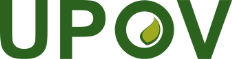 EInternational Union for the Protection of New Varieties of PlantsAdministrative and Legal CommitteeEightieth SessionGeneva, October 25, 2023CAJ/80/2Original:  EnglishDate:  October 24, 2023New: Class 5.1Allium cepa L.Allium fistulosum L.ALLIU_CEPALLIU_FISOnion, Echalion, ShallotWelsh OnionNew: Class 5.2Allium sativum L.ALLIU_SATGarlicNew: Class 5.3Allium other than classes 5.1 and 5.2other than classes 5.1 and 5.2-Botanical namesUPOV codesClass 2.1Beta vulgaris Fodder Beet Group (Other botanical names: Beta vulgaris L. ssp. vulgaris var. alba DC., B. vulgaris L. ssp. vulgaris var. crassa Alef.; B. vulgaris L. ssp. vulgaris var. crassa Mansf.;  B. vulgaris L. ssp. vulgaris var. rapacea K. Koch)Beta vulgaris Sugar Beet Group (Other botanical names:Beta vulgaris L. ssp. vulgaris var. saccharifera Alef.Beta vulgaris L. ssp. vulgaris var. altissima Doell)BETAA_VUL_GVA;  BETAA_VUL_GVSClass 2.2Beta vulgaris Garden Beet Group (Other botanical names: Beta vulgaris ssp. vulgaris var. conditiva Alef. (syn.:  B. vulgaris L. var. rubra L.), B. vulgaris L. ssp. vulgaris var. esculenta L.; B. vulgaris L. ssp. vulgaris var. hortensisBeta vulgaris Leaf Beet Group (Other botanical names: Beta vulgaris L. ssp. vulgaris var. flavescens DC. f. Crispa,B. vulgaris L. var. cicla L. (L.) Ulrich, B. vulgaris L. ssp. vulgaris var. vulgaris )BETAA_VUL_GVC; BETAA_VUL_GVFClass 2.3Beta other than classes 2.1 and 2.2.other than classes 2.1
and 2.270.VG
Resistance to Podosphaera xanthii (Px) (ex Sphaerotheca fuliginea) (Powdery mildew)70.1

(+)Race 1 (Px: 1)QNabsent or lowVédrantais1mediumEscrito2highArum3Molecular Techniques in DUS examination - Argentine positionArgentina (Ms. Ana Laura Vicario)Enhancement of Characterization and Variety Identification Technology in the Plant Variety Protection System - Assessment of type of bearing for Strawberry Varieties by using DNA markerJapan (Mr. Yoshiyuki Ohno)Delivering PBR for the futureUnited Kingdom (Mr. Sigurd Ramans-Harborough)GENIE databaseGENIE databaseGRIN databaseGENIE databaseGENIE databaseReclassified generaRedundant UPOV code to be deletedAccepted genera name in GRINUPOV code for the accepted genera in GRINRelevant Technical Working Party(s)AcanthopanaxACNTPEleutherococcusELEUTTWOAcmenaACMENSyzygiumSYZYGTWO, TWFAjaniaAJANIChrysanthemumCHRYSTWOAmmophilaAMMOPCalamagrostisCALMGTWOAnagallisANAGALysimachiaLYSIMTWOBelamcandaBELAMIrisIRISSTWOCardariaCARDALepidiumLEPIDTWO, TWVCastalisCASTLDimorphothecaDIMORTWOChamaecytisusCHMCTCytisusCYTISTWOCheiranthusCHEIRErysimumERYSITWOCimicifugaCIMICActaeaACTAETWOCnicusCNICUCentaureaCENTATWOCochliodaCOCHDOncidiumONCIDTWOColuriaCOLURGeumGEUMMTWOCrypsisCRYPSSporobolusSPOROTWO, TWADaemonoropsDAEMOCalamusCALAMTWODichroaDICHRHydrangeaHYDRNTWODodecatheonDODECPrimulaPRIMUTWOFortunellaFORTUCitrusCITRUTWO, TWFGauraGAURAOenotheraOENOTTWOHebeHEBEEVeronicaVERONTWOHemidiodiaHEMIDOenotheraOENOTTWOHylocereusHYLOCSelenicereusSELENTWO, TWV, TWFLaurentiaLAURELobeliaLOBELTWOLychnisLYCHNSileneSILENTWO, TWVManfredaMANFRAgaveAGAVETWO, TWVManglietiaMANGLMagnoliaMAGNOTWOMenziesiaMENZIRhododendronRHODDTWOMiyamayomenaMIYAMAsterASTERTWOOdontoglossumODONTOncidiumONCIDTWOParakmeriaPARAKMagnoliaMAGNOTWOPedilanthusPEDILEuphorbia EUPHOTWO, TWVPennisetumPENNICenchrusCENCHTWO, TWAPoncirusPONCICitrusCITRUTWO, TWFPorphyraPORPHCallicarpaCALLCTWO, TWVPratiaPRATILobeliaLOBELTWOPulsatillaPULSAAnemoneANEMOTWORhagodiaRHAGOChenopodiumCHENOTWO, TWARolliniaROLLIAnnonaANNONTWFSchizophragmaSCHIOHydrangeaHYDRNTWOSclerostachyaSCLRSMiscanthusMISCATWOSedireaSEDIRPhalaenopsisPHALETWOSophronitisSOPHRCattleyaCATTLTWOStephanandraSTEPHNeilliaNEILLTWOTacitusTACITGraptopetalumGRATPTWOTaxodiomeriaTAXDITaxodiumTAXODTWOTrichlorisTRICLLeptochloaLPTOCTWOUnciniaUNCINCarexCAREXTWOVaccariaVACCAGypsophilaGYPSOTWOVetiveriaVETIVChrysopogonCHRPGTWOVulpiaVULPIFestucaFESTUTWO, TWAWaldsteiniaWALDSGeumGEUMMTWOXanthocyparisXNTHCCupressusCUPRETWOUPOV code BOTANICAL NAMES IN GENIEBOTANICAL NAMES IN GRINGroup nameBRASS_OLE_ALBBrassica oleracea L. var. alboglabra (L. H. Bailey) MusilBrassica alboglabra L. H. Bailey; Brassica oleracea  var. albiflora auct.Brassica oleracea  L. var. alboglabra (L. H. Bailey) Musil (Brassica oleracea  Chinese Kale or Kailaan Group)Brassica oleracea  L. (Chinese Kale or Kailaan Group)BRASS_OLE_COSBrassica oleracea  L. var. costata DC.Brassica capitata subsp. costata (DC.) Lizg.; Brassica oleracea  convar. acephala var. luteola Alef.; Brassica oleracea  subsp. oleracea convar. costata (DC.) Gladis; Brassica oleracea  var. tronchuda L.H. BaileyBrassica oleracea  L. var. costata DC. (Brassica oleracea  Portuguese Kale Group)Brassica oleracea  L. (Tronchuda Group)BRASS_OLE_GABrassica oleracea  L. convar. acephala (DC.) Alef.Brassica oleracea  L. var. sabellica L. (Brassica oleracea  Kale Group)Brassica oleracea  L. (Kale Group)BRASS_OLE_GAMBrassica oleracea  L. convar. acephala (DC.) Alef. var. medullosa Thell.Brassica oleracea  L. var. medullosa Thell.Brassica oleracea  L. var. medullosa Thell. (Brassica oleracea  Marrowstem Kale Group)Brassica oleracea  L. (Marrowstem Kale Group)BRASS_OLE_GARBrassica oleracea  L. var. ramosa DC.Brassica oleracea  L. var. ramosa DC. (Brassica oleracea  Thousand Head Kale Group)Brassica oleracea  L. (Thousand Head Kale Group)BRASS_OLE_GASBrassica oleracea  L. convar. acephala (DC.) Alef. var. sabellica L.Brassica oleracea  L. var. sabellica L.Brassica oleracea  L. var. sabellica L. (Brassica oleracea  Acephala Group)Brassica oleracea  L. (Curly kale Group)BRASS_OLE_GBBBrassica oleracea  L. convar. acephala (DC.) Alef. var. viridis L.Brassica oleracea  L. var. viridis L.Brassica oleracea  L. var. viridis L. (Brassica oleracea  Collard Group)Brassica oleracea  L. (Collard Group)BRASS_OLE_GBCBrassica oleracea  L. var. italica PlenckBrassica oleracea  L. var. botrytis L. subvar. cymosa Duchesne; Brassica oleracea  L. var. cymosa (Duchesne) DC.; Brassica oleracea  subvar. cymosa DuchesneBrassica oleracea  L. var. italica Plenck (Brassica oleracea  Broccoli Group)Brassica oleracea  L. (Broccoli Group)BRASS_OLE_GCBrassica oleracea  L. convar. capitata (L.) Alef.Brassica oleracea  L. convar. capitata (L.) Alef. var. alba DC. x Brassica oleracea  L. convar. capitata (L.) Alef. var. rubra (L.) Thell.; Brassica oleracea  L. convar. capitata (L.) Alef. var. capitata (L.) Alef.; Brassica oleracea  L. var. capitata L.Brassica oleracea  L. var. capitata L. (Brassica oleracea  Red Cabbage and White/Green Cabbage Groups)Brassica oleracea  L. (Cabbage Group)BRASS_OLE_GCABrassica oleracea  L. convar. capitata (L.) Alef. var. alba DC.Brassica oleracea  L. convar. capitata (L.) Alef. var. capitata L. f. alba DC.Brassica oleracea  L. var. capitata L. (Brassica oleracea  White Cabbage Group)Brassica oleracea  L. (White Cabbage Group)BRASS_OLE_GCRBrassica oleracea  L. convar. capitata (L.) Alef. var. rubra (L.) Thell.Brassica oleracea  L. convar. capitata (L.) Alef. var. capitata L. f. rubra (L.) Thell.Brassica oleracea  L. var. capitata L. (Brassica oleracea  Red Cabbage Group)Brassica oleracea  L. (Red Cabbage Group)BRASS_OLE_GCSBrassica oleracea  L. convar. capitata (L.) Alef. var. sabauda L.Brassica oleracea  L. convar. capitata (L.) Alef. var. bullata DC.Brassica oleracea  L. var. sabauda L. (Brassica oleracea  Savoy Cabbage Group)Brassica oleracea  L. (Savoy Cabbage Group)BRASS_OLE_GGMBrassica oleracea  L. var. gemmifera ZenkerBrassica oleracea  L. convar. oleracea var. gemmifera DC.; Brassica subspontanea lizgBrassica oleracea  L. var. gemmifera DC. (Brassica oleracea  Brussels Sprouts Group)Brassica oleracea  L. (Brussels Sprouts Group)BRASS_OLE_GGOBrassica oleracea  L. var. gongylodes L.Brassica caulorapa (DC.) Pasq.; Brassica oleracea  L. convar. acephala (DC.) Alef. var. gongylodes L.; Brassica oleracea  var. caulorapa DC.Brassica oleracea  L. var. gongylodes L. (Brassica oleracea  Kohlrabi Group)Brassica oleracea  L. (Kohlrabi Group)BRASS_OLE_PALBrassica oleracea  L. var. palmifolia DC.Brassica oleracea  L. var. palmifolia DC. (Brassica oleracea  Jersey Kale or Palmtree Kale Group)Brassica oleracea  L. (Palm Kale Group)UPOV code Botanical names in GENIEGRINProposed Group nameEnglishFrenchGermanSpanishCICHO_INT_1WITCichorium intybus L.Cichorium intybus L.Witloof Chicory GroupWitloof chicoryEndive Chicorée EndiviaCICHO_INT_FOLCichorium intybus L. var. foliosum HegiCichorium intybus L.Leaf Chicory GroupSalad Chicory; Leaf chicoryChicorée à feuille; Chicorée italienne SalatzichorieAchicoria CICHO_INT_SATCichorium intybus L. var. sativum DC.Cichorium intybus L.Industrial Chicory GroupIndustrial Chicory; Large-rooted ChicoryChicorée à caféWurzelzichorieAchicoria de caféCICHO_INT_2FORCichorium intybus L.Cichorium intybus L.Forage Chicory GroupForage ChicoryChicorée fourrageFutterzichorieAchicoria forrajeraCurrentCurrentCurrentProposalProposalProposalProposalUPOV codePrincipal botanical nameOther botanical name(s)UPOV codePrincipal botanical nameOther botanical name(s)NoteZEAAA_MAY_EVEZea mays L. var. everta (Praecox) Sturt.n.a.ZEAAA_MAY_GPOZea mays L. subsp. mays Popcorn GroupZea mays L. var. everta (Praecox) Sturt.;Zea mays L. convar. microsperma Koern.Addition of new synonym previously under ZEAAA_MAY_MICZEAAA_MAY_MICZea mays L. convar. microsperma Koern.n.a.[to delete]n.a.n.a.Principal botanical name added as other botanical name under Z. mays L. subsp. mays Popcorn GroupZEAAA_MAY_SACZea mays L. saccharata Koern.n.a.ZEAAA_MAY_GSWZea mays L. subsp. mays Sweet Corn GroupZea mays var. saccharata (Sturtev.) L. H. Bailey; Zea mays L. saccharata Koern.ZEAAA_MAY_MAY Zea mays L. subsp. maysZea mays var ceratina L.; Zea mays var. indentata (Sturtev.) L. H. Bailey; Zea mays var. indurata (Sturtev.) L. H. Bailey; Zea mays var. saccharata (Sturtev.) L. H. BaileyZEAAA_MAY_GMAZea mays L. subsp. mays Maize Group Zea mays var ceratina L.; Zea mays var. indentata (Sturtev.) L. H. Bailey; Zea mays var. indurata (Sturtev.) L. H. Bailey;Zea mays var. saccharata (Sturtev.) L. H. Bailey; Zea mays L. saccharata Koern.;Zea mays L. var. everta (Praecox) Sturt.;Zea mays L. convar. microsperma Koern.Reduction of scope to delete Sweet Corn and Popcorn